Projektas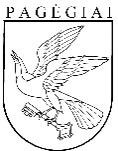 PAGĖGIŲ SAVIVALDYBĖS TARYBA

SPRENDIMASDĖL PAGĖGIŲ SAVIVALDYBĖSSUTIKIMŲ STATYTI įvairius statinius IR ĮRENGTI ĮRENGINIUS valstybinėje žemėje (pvz., hidrotechnikos statinius, kitus inžinerinius statinius ir kt.) IŠDAVIMO TAISYKLIŲ PATVIRTINIMO2024 m. kovo14 d. Nr. T1-65
PagėgiaiVadovaudamasi Lietuvos Respublikos vietos savivaldos įstatymo 15 straipsnio 2 dalies 20 punktu, Lietuvos Respublikos žemės įstatymo 7 straipsnio 1 dalies 2 punktu, 34 straipsnio 1 dalimi, Pagėgių savivaldybės taryba n u s p r e n d ž i a:1. Patvirtinti Pagėgių savivaldybės sutikimų statyti įvairius statinius ir įrengti įrenginius valstybinėje žemėje (pvz., hidrotechnikos statinius, kitus inžinerinius statinius ir kt.) išdavimo taisykles (pridedama).2. Sprendimą paskelbti Teisės aktų registre ir Pagėgių savivaldybės interneto svetainėje  www.pagegiai.lt.SUDERINTA:Pagėgių savivaldybės tarybos narys,pavaduojantis savivaldybės merą			Gintautas StančaitisAdministracijos direktorė                                                    Dalija Irena EinikienėTeisės, personalo ir civilinės metrikacijos skyriaus vyresnioji specialistė                                                                                           Ingrida ZavistauskaitėŠvietimo, kultūros ir sporto skyriaus vyriausioji specialistė (kalbos ir archyvo tvarkytoja)                                        			Laimutė Mickevičienė  ParengėArchitektūros ir turto valdymo skyriaus vedėjas Valdemaras Dikmonas                                                                                                Pagėgių savivaldybės tarybosveiklos reglamento4 priedasPAGĖGIŲ SAVIVALDYBĖS TARYBOS SPRENDIMO PROJEKTO „DĖL PAGĖGIŲ SAVIVALDYBĖS SUTIKIMŲ STATYTI įvairius statinius IR ĮRENGTI ĮRENGINIUS valstybinėje žemėje (pvz., hidrotechnikos statinius, kitus inžinerinius statinius ir kt.) IŠDAVIMO TAISYKLIŲ PATVIRTINIMO“ AIŠKINAMASIS RAŠTAS2024-03-14 Pagėgiai1.   Projekto rengimą paskatinusios priežastys, parengto projekto tikslai ir uždaviniai.Lietuvos Respublikos Seimas 2023-06-29 priėmė Lietuvos Respublikos žemės įstatymo Nr. I-446 pakeitimo įstatymo Nr. XIV-1311 2 straipsnio pakeitimo įstatymą Nr. XIV-2115 bei Lietuvos Respublikos žemės įstatymo Nr. I-446 2, 7, 10, 11, 12, 13, 22, 27, 30, 34, 35, 37, 39, 40, 41, 43, 45, 46, 47, 48, 49, 50, 51, 52 straipsnių pakeitimo ir įstatymo papildymo 301, 351, 352 ir 66 straipsniais įstatymą Nr. XIV-2114. Vadovaujantis Žemės įstatymo 32 straipsnio 6 dalies 3 punktu, savivaldybės meras savivaldybės teritorijoje šio ir kitų įstatymų nustatytais atvejais ir tvarka išduoda sutikimus dėl valstybinės žemės miestuose ir miesteliuose naudojimo klausimų.Projekto iniciatoriai (institucija, asmenys ar piliečių atstovai) ir rengėjai. Iniciatorius - Pagėgių savivaldybės administracija.Rengėjas - Architektūros ir turto valdymo skyriaus vedėjas Valdemaras Dikmonas.3. Kaip šiuo metu yra reguliuojami projekte aptarti teisiniai santykiai.Iki 2024-01-01 sutikimus statyti įvairius statinius ir įrengti įrenginius valstybinėje žemėje (pvz., hidrotechnikos statinius, kitus inžinerinius statinius ir kt.)išduodavo Nacionalinės žemės tarnybos teritoriniai skyriai, vadovaudamiesi išdavimo taisyklėmis, patvirtintomis Nacionalinės žemės tarnybos prie Žemės ūkio ministerijos direktoriaus 2012 m. liepos 27 d. įsakymu Nr. 1P-(1.3.)-259 „Dėl Pagėgių savivaldybės sutikimų statyti įvairius statinius ir įrengti įrenginius valstybinėje žemėje (pvz., hidrotechnikos statinius, kitus inžinerinius statinius ir kt.)išdavimo taisyklių patvirtinimo“.4. Kokios siūlomos naujos teisinio reguliavimo nuostatos, kokių teigiamų rezultatų laukiama.Nuo 2024 m. sausio 1 d. miestuose ir miesteliuose savivaldybėms patikėjimo teise perduodama valstybinė žemė (tiek registruota Nekilnojamojo turto registre, tiek nesuformuoti žemės plotai), kuri nėra suplanuota valstybės reikmėms. Savivaldybės koordinuos ir sutikimus.Lietuvos Respublikos žemės įstatymo 34 straipsnio 1 dalį valstybinės žemės patikėtinių sutikimai, išskyrus atvejus, kai dėl jų kreipiamasi kartu pateikiant prašymą išduoti statybą leidžiantį dokumentą, bus išduodami atitinkamo patikėtinio nustatyta tvarka ir sprendimas dėl sutikimo išdavimo arba atsisakymo jį išduoti, priimamas ne vėliau kaip per 10 darbo dienų nuo prašymo išduoti sutikimą gavimo dienos.5. Galimos neigiamos priimto sprendimo projekto pasekmės ir kokių priemonių reikėtų imtis, kad tokių pasekmių būtų išvengta.Neigiamų pasekmių dėl priimto sprendimo projekto nenumatoma. 6. Kokius teisės aktus būtina priimti, kokius galiojančius teisės aktus būtina pakeisti ar pripažinti netekusiais galios priėmus sprendimo projektą.Nėra.7. Sprendimo projektui įgyvendinti reikalingos lėšos, finansavimo šaltiniai.Nėra.8. Sprendimo projekto rengimo metu gauti specialistų vertinimai ir išvados.Nėra.9. Numatomo teisinio reguliavimo poveikio vertinimo rezultatai.Nėra.10. Sprendimo projekto antikorupcinis vertinimas.Reikalingas.Šiam sprendimo projektui reikalingas antikorupcinis vertinimas.11. Kiti, iniciatoriaus nuomone, reikalingi pagrindimai ir paaiškinimai.Nėra.12. Pridedami dokumentai.	Nėra.Architektūros ir turto valdymo skyriaus vedėjas Valdemaras Dikmonas PATVIRTINTAPagėgių savivaldybės tarybos2024 m. kovo 28 d.sprendimu Nr. T-PAGĖGIŲ SAVIVALDYBĖSSUTIKIMŲ STATYTI įvairius statinius IR ĮRENGTI ĮRENGINIUS valstybinėje žemėje (pvz., hidrotechnikos statinius, kitus inžinerinius statinius ir kt.)IŠDAVIMO TAISYKLĖSI SKYRIUSBENDROSIOS NUOSTATOS1. Pagėgių savivaldybės sutikimų statyti įvairius statinius ir įrengti įrenginius valstybinėje žemėje (pvz., hidrotechnikos statinius, kitus inžinerinius statinius ir kt.) išdavimo taisyklės (toliau – Taisyklės) reglamentuoja Pagėgių savivaldybės (toliau – Savivaldybė)išduodamų sutikimų statyti įvairius statinius ir įrengti įrenginius valstybinėje žemėje (pvz., hidrotechnikos statinius, kitus inžinerinius statinius ir kt.)(toliau – Sutikimas), išdavimo atvejus ir tvarką.2. Sutikimus išduoda arba atsisako išduoti Savivaldybės meras (toliau – Meras), arba Lietuvos Respublikos žemės įstatyme nustatyta tvarka įgaliotas Savivaldybės administracijos direktorius, vadovaudamiesi šiomis Taisyklėmis Savivaldybės patikėjimo teise valdomoje valstybinėje žemėje.Sutikimai išduodami per Žemės informacinę sistemą (toliau – ŽIS) (prisijungimo prie ŽIS nuoroda viešinama per Topografijos, inžinerinės infrastruktūros, teritorijų planavimo ir statybos elektroninių vartų informacinę sistemą (www.planuojustatau.lt) arba, nesant atitinkamo ŽIS funkcionalumo, raštu per Savivaldybę.II SKYRIUSSUTIKIMŲ IŠDAVIMO TVARKA3. Sutikimas suteikia teisę statyti įvairius statinius ir įrengti įrenginius valstybinėje žemėje (pvz., hidrotechnikos statinius, kitus inžinerinius statinius ir kt.). Sutikimas yra išduodamas:3.1. statyti įvairius statinius ir įrengti įrenginius valstybinėje žemėje¸ kai šių statinių statymas ar įrenginių įrengimas yra reikalingas įgyvendinti viešojo pirkimo arba viešojo aukciono sąlygas, jais naudotis ir juos aptarnauti;3.2. įrengti kilnojamuosius elektros energetikos objektus ir įrenginius, mažo ir vidutinio slėgio dujotiekius, kilnojamuosius elektroninių ryšių tinklus, ir statyti jiems funkcionuoti būtinus statinius, įrengti plokščiuosius horizontalius inžinerinius statinius, jais naudotis ir juos aptarnauti;3.3. statyti nesudėtinguosius poilsio ar sporto paskirties ir įrengiant I ar II grupės nesudėtinguosius plokščiuosius horizontalius inžinerinius statinius, skirtus daugiabučių namų gyventojų reikmėms, jais naudotis ir juos aptarnauti;3.4. prie gyvenamojo namo ar visuomeninės paskirties ar viešojo pastato valstybinėje žemėje įrengti laiptus, pandusus, keltuvus ar liftus, jais naudotis ir juos aptarnauti;3.5. įrengti technines eismo reguliavimo priemones, jas naudoti ir jas aptarnauti;3.6. įrengti želdinius ir jiems prižiūrėti reikalingus įrenginius (laistymo sistemas, apšvietimo sistemas ir kt.), jais naudotis ir juos aptarnauti;3.7. įrengti viešosios infrastruktūros objektus (viešo naudojimo suoliukus, poilsio erdves ir kt.) sutvarkant bei prižiūrint miesto ir miestelio vietovėje esančias viešąsias erdves, pritaikant jas vietos gyventojų poreikiams;3.8. statyti kitus įvairius statinius ir įrengti kitus įrenginius valstybinėje žemėje (pvz., hidrotechnikos statinius, kitus inžinerinius statinius ir kt.), kai jų statyba ar įrengimas tenkina viešąjį interesą ir nepažeidžia teisės aktų imperatyvių reikalavimų.4. Sutikimas gali būti išduodamas šiems subjektams, kurie turi teisę įgyti teises į valstybinės žemės naudojimą:4.1. privataus žemės sklypo savininkui, kurio valdomas žemės sklypas ribojasi su valstybine žeme, kurioje nesuformuoti žemės sklypai, arba valstybinės žemės sklypu, kuriame planuojama statyti statinį;4.2. valstybinės žemės naudotojui, kurio naudojamas žemės sklypas ribojasi su valstybine žeme, kurioje nesuformuoti žemės sklypai, arba valstybinės žemės sklypu, kuriame planuojama statyti statinį;4.3. valstybės ir savivaldybės institucijoms;4.4. kitiems suinteresuotiems asmenims, jeigu yra įrodomas tokios valstybinės žemės naudojimo poreikis, kuris tenkina viešuosius interesus ir neprieštarauja teisės aktų nuostatoms.5. Asmuo, pageidaujantis gauti Sutikimą pateikia:5.1. užpildytą prašymą išduoti Sutikimą (toliau – Prašymas išduoti Sutikimą);5.2. valstybinės žemės, kurioje numatoma statyti statinius ir (ar) įrengti įrenginius (pvz., hidrotechnikos statinius, kitus inžinerinius statinius ir kt.), planą (toliau – Planas).Planas turi būti parengtas masteliu 1:500–1:1000. Planas turi būti parengtas naudojant aktualius Topografijos ir inžinerinės infrastruktūros informacinės sistemos duomenis. Schemą, kai nėra parengtas topografinis planas, galima rengti naudojant naujausią ortofotografinį žemėlapį, įtrauktą į Valstybinių erdvinių duomenų rinkinių ir žemėlapių sąrašą, patvirtintą Lietuvos Respublikos aplinkos ministro 2023 m. rugpjūčio 1 d. įsakymu Nr. D1-261 „Dėl Valstybinių erdvinių duomenų rinkinių ir žemėlapių sąrašo patvirtinimo“. Plane turi būti pažymėtos Lietuvos Respublikos nekilnojamojo turto registre įregistruotų žemės sklypų ir esamų statinių ribos bei planuojamų statyti   statinių pavadinimai, vieta, pagrindiniai matmenys Plane ir aukščiai, planuojamos naudoti valstybinės žemės plotas ir ribos, kurių posūkio taškų koordinatės nurodytos LKS-94 sistemoje.5.3. atitinkamo subjekto derinimą / pritarimą / raštą, kuriame būtų nurodyta, kad pastarasis neprieštarauja dėl statinių valstybinėje žemėje (pvz., hidrotechnikos statinių, kitų inžinerinių statinių ir kt.)statybos ir (ar) įrenginių įrengimo, Taisyklių 6 punkte nurodytu atveju.6. Statinių valstybinėje žemėje (pvz. hidrotechnikos statinių, kitų inžinerinių statinių ir kt.) statyba ir (ar) įrenginių įrengimas turi būti suderinti su Lietuvos Respublikos specialiųjų žemės naudojimo sąlygų įstatyme nurodytais subjektais, jeigu tai privaloma pagal Lietuvos Respublikos specialiųjų žemės naudojimo sąlygų įstatymą siekiant šiuos objektus statyti ir (ar) įrengti atitinkamose apsaugos zonose.7. Savivaldybės administracijos Architektūros ir turto valdymo skyrius (toliau – Skyrius) per 3 darbo dienas nuo Prašymo išduoti Sutikimą gavimo patikrina, ar kartu su prašymu pateikti šių Taisyklių 5.2–5.3 papunkčiuose nurodyti dokumentai, ar pateiktas Planas atitinka Taisyklių 5.3 punkte nurodytus reikalavimus, ar planuojamų statyti statinių valstybinėje žemėje (pvz., hidrotechnikos statinių, kitų inžinerinių statinių ir kt.)statyba ar planuojamų įrengti įrenginių įrengimas neprieštarauja šioms Taisyklėms ir kitiems teisės aktams, reglamentuojantiems tokių statinių statybą ir (ar) įrenginių įrengimą.Jeigu pateikti ne visi Taisyklių 5 punkte nurodyti dokumentai, apie tai Skyrius per 6 darbo dienas nuo Prašymo išduoti Sutikimą gavimo dienos, informuoja Prašymą išduoti Sutikimą pateikusį asmenį, kad būtina ištaisyti nurodytus trūkumus (3 priedas). Asmuo, ištaisęs Skyriaus nurodytus trūkumus, pateikia naują Prašymą išduoti Sutikimą, kartu pateikdamas Taisyklių 5 punkte nurodytus dokumentus.8. Sprendimas išduoti Sutikimą (1 priedas) arba atsisakyti jį išduoti (2 priedas) priimamas per 10 darbo dienų nuo Prašymo išduoti Sutikimą gavimo dienos.9. Pagal Viešojo administravimo įstatymo 10 straipsnio 4 dalies nuostatas Prašymo išduoti Sutikimą nagrinėjimo terminas  gali būti pratęsiamas 10 darbo dienų.10. Sprendimas neišduoti Sutikimo priimamas, jeigu išdavus Sutikimą būtų pažeistos šių Taisyklių ir (ar) kitų teisės aktų nuostatos, arba:10.1. kai yra patvirtintas teritorijų planavimo dokumentas ar žemės valdos projektas, pagal kurį valstybinės žemės plote, kuriame planuojama statyti statinius (pvz., hidrotechnikos statinius, kitus inžinerinius statinius ir kt.) ir (ar) įrengti įrenginius, yra suprojektuoti žemės sklypai;10.2. kai yra rengiamas teritorijų planavimo dokumentas ar žemės valdos projektas, pagal kurį valstybinės žemės plote, kuriame planuojama statyti statinius (pvz., hidrotechnikos statinius, kitus inžinerinius statinius ir kt.) ir (ar) įrengti įrenginius, projektuojami nauji žemės sklypai ir šio teritorijų planavimo dokumento viešo svarstymo ar žemės valdos projekto teikimo visuomenei susipažinti stadija yra pasibaigusi;10.3. kai valstybinės žemės plotas, kuriame planuojama statyti statinius (pvz., hidrotechnikos statinius, kitus inžinerinius statinius ir kt.) ir (ar) įrengti įrenginius, yra teisės aktų nustatyta tvarka suteiktas naudotis kitiems asmenims;10.4. kai planuojami statyti statiniai (pvz., hidrotechnikos statiniai, kiti inžineriniai statiniai ir kt.) ir (ar) planuojami įrengti įrenginiai prieštarautų patvirtintų teritorijų planavimo dokumentų sprendiniams.11. Sutikime turi būti nurodyta, kad Sutikimas išduodamas Plane nurodytiems statiniams (pvz., hidrotechnikos statiniai, kiti inžineriniai statiniai ir kt.) statyti ir (ar) įrengti įrenginius bei naudoti pagal Plane nurodytus sprendinius. Sutikimas išduodamas prašyme nurodytam laikotarpiui, tačiau ne ilgiau nei 5 metams. Sutikimo galiojimas asmens prašymu gali būti pratęstas Taisyklių nustatyta tvarka prašyme nurodytam laikotarpiui, kiekvieną kartą pratęsiant Sutikimo galiojimą ne ilgiau nei 5 metams, jei valstybinės žemės, kurioje yra pastatyti statiniai (pvz., hidrotechnikos statiniai, kiti inžineriniai statiniai ir kt.) ir (ar) įrengti statiniai, nenumatoma naudoti kitoms reikmėms. Asmuo pagal išduotą Sutikimą privalo pradėti statyti statinius (pvz., hidrotechnikos statinius, kitus inžinerinius statinius ir kt.) ir (ar) įrengti įrenginius per 1 metus nuo Sutikimo išdavimo datos. Nepradėjus statyti statinių ir (ar) įrengti įrenginių per 1 metus, Sutikimas nustoja galioti ir šių Taisyklių nustatyta tvarka turi būti gautas naujas Sutikimas.Sutikime nurodoma, kad kai valstybinės žemės plotas, kuriame planuojama statyti statinius (pvz., hidrotechnikos statinius, kitus inžinerinius statinius ir kt.) ir (ar) įrengti įrenginius, Sutikimo galiojimo laikotarpiu yra suprojektuojamas rengiamame teritorijų planavimo dokumente ar žemės valdos projekte kaip grąžinamas natūra, perduodamas neatlygintinai naudotis, patikėjimo teise valdyti ar numatomas panaudoti visuomenės poreikiams, nurodytiems Lietuvos Respublikos žemės įstatymo 45 straipsnyje arba Lietuvos Respublikos žemės paėmimo visuomenės poreikiams įgyvendinant ypatingos valstybinės svarbos projektus įstatyme, Sutikimas galioja iki tol, kol bus priimti sprendimai dėl valstybinės žemės ploto, kuriame planuojama statyti statinius, grąžinimo natūra, perdavimo neatlygintinai naudotis ar patikėjimo teise valdyti, panaudoti visuomenės poreikiams arba kol šio žemės sklypo prireiks kitoms reikmėms. 12. Sutikimo galiojimas gali būti nutraukiamas Mero arba jo įgalioto administracijos direktoriaus sprendimu nesibaigus Sutikimo galiojimo terminui Taisyklių 11 punkte nustatytais atvejais arba kai valstybinė žemė naudojama ne pagal Sutikime nurodytas sąlygas.Savivaldybė neatsako už asmens patirtus nuostolius pasibaigus Sutikimo galiojimo terminui ar Sutikimui netekus galios iki Sutikimo galiojimo termino pasibaigimo.13. Sutikimo gavėjas įsipareigoja už naudojimąsi valstybine žeme mokėti žemės nuomos mokestį ir Lietuvos Respublikos Vyriausybės 2002 m. lapkričio 19 d. nutarimo Nr. 1798 „Dėl nuomos mokesčio ir žemės nuomos mokesčio priedo už valstybinę žemę“ nustatyta tvarka ir terminais teikti savivaldybės administracijai informaciją apie naudojimąsi valstybine žeme.14. Skyrius, gavęs Asmens pranešimą apie statinių nukėlimą ir valstybinės žemės sutvarkymą, per 20 darbo dienų atlieka faktinių duomenų patikrinimą vietovėje (toliau – Patikrinimas), kurio metu patikrina, ar valstybinė žemė nėra ir toliau naudojama ir ar yra sutvarkyta (4 priedas). Patikrinimo metu nustatęs, kad statiniai ir (ar) įrenginiai nėra pašalinti ir (ar) valstybinė žemė nėra sutvarkyta, Skyrius per 3 darbo dienas nuo Patikrinimo atlikimo dienos elektroninėmis priemonėmis informuoja Asmenį apie Patikrinimo metu nustatytas aplinkybes ir nurodo 10 darbo dienų terminą, per kurį turi būti pašalinti statiniai ir (ar) sutvarkyta valstybinė žemė. Asmeniui nepašalinus statinių iki Skyriaus nurodyto termino, informacija apie valstybinės žemės naudojimo pažeidimą perduodama Valstybinei teritorijų planavimo ir statybos inspekcijai prie Aplinkos ministerijos.III SKYRIUSBaigiamosios NUOSTATOS15. Jeigu pageidaujama keisti Plane pažymėtų planuojamų statyti statinių statybos ir (ar) įrenginių įrengimo vietą, kitas charakteristikas (rūšį, pagrindinius matmenis, aukščius ar pan.), asmuo šių Taisyklių nustatyta tvarka privalo kreiptis į Savivaldybę dėl naujo Sutikimo išdavimo.16. Pasikeitus statytojui (užsakovui), naujasis statytojas (užsakovas) perima su išduotu Sutikimu susijusias teises ir pareigas nekeičiant išduoto Sutikimo.Naujasis statytojas įsipareigoja informuoti Savivaldybės administraciją apie išduoto Sutikimo perėmimą.17. Pagal Sutikimą įrengti statiniai bei įrenginiai yra laikinieji nesudėtingieji statiniai ir Nekilnojamojo turto registre neregistruojami.18. Mero arba įgalioto administracijos direktoriaus ir Skyriaus veiksmai (neveikimas) išduodant Sutikimą ar atsisakant išduoti Sutikimą gali būti skundžiami Viešojo administravimo įstatymo nustatyta tvarka.Mero arba įgalioto administracijos direktoriaus priimtas sprendimas išduoti Sutikimą arba neišduoti Sutikimo gali būti skundžiamas Lietuvos Respublikos civilinio proceso kodekso nustatyta tvarka bendrosios kompetencijos teismui.19. Taisyklės keičiamos, pildomos ir naikinamos Pagėgių savivaldybės tarybos sprendimu._________________Pagėgių savivaldybės sutikimų statyti įvairius statinius ir įrengti įrenginius valstybinėje žemėje (pvz., hidrotechnikos statinius, kitus inžinerinius statinius ir kt.) išdavimo taisyklių                   1 priedas(Prašymo išduoti sutikimą statyti įvairius statinius ir įrengti įrenginius valstybinėje žemėje(pvz., hidrotechnikos statinius, kitus inžinerinius statinius ir kt.), formos pavyzdys)____________________________________________________________________(fizinio asmens vardas ir pavardė / juridinio asmens pavadinimas, kodas)____________________________________________________________________(gyvenamosios vietos adresas, el. pašto adresas, telefono Nr. / juridinio asmens arba kitos užsienio organizacijos teisinė forma,____________________________________________________________________buveinė, el. pašto adresas, telefono Nr.)Pagėgių savivaldybeiPRAŠYMASIŠDUOTI SUTIKIMĄ STATYTI ĮVAIRIUS STATINIUS IR ĮRENGTI ĮRENGINIUS VALSTYBINĖJE ŽEMĖJE(PVZ., HIDROTECHNIKOS STATINIUS, KITUS INŽINERINIUS STATINIUS IR KT.)______________________ Nr. _________________(data)                               (registracijos numeris*)Prašau (-ome) išduoti sutikimą statyti įvairius statinius ir įrengti įrenginius ________________________________________________________________________________(ir įrengti įrenginius(pvz. hidrotechnikos statinius, kitus inžinerinius statinius ir kt.))_______________________________________________________________________________valstybinėje žemėje, esančioje _______________________________________________________.vietovės pavadinimas)Planuojamas naudoti valstybinės žemės plotas __________ kv. m.Prašau (-ome) išduoti sutikimą _____________________ laikotarpiui.(terminas)PRIDEDAMA:1. Dokumentai, įrodantys savivaldybės organizuoto konkurso ar aukciono statyti įvairius statinius ir, įrengti įrenginius valstybinėje žemėje laimėjimą, ______ lapas (-ai, -ų).2. Savivaldybės patvirtintastatinių išdėstymo schemos kopija arba kitas patvirtintas dokumentas, statyti įvairius statinius ir įrengti įrenginius(pvz., hidrotechnikos statinius, kitus inžinerinius statinius ir kt.)valstybinėje žemėje¸, kuriame numatytas šių statinių statymas ar įrenginių įrengimas, statinių išdėstymas, ______ lapas (-ai, -ų).3. Valstybinės žemės, kurioje numatoma statyti įvairius statinius ir įrengti įrenginius planas, ______ lapas (-ai, -ų).*___________________           ____________           _________________________(Pareigų pavadinimas)**                                   (Parašas)                                                             (Vardas ir pavardė)Pagėgių savivaldybės sutikimų statyti įvairius statinius ir įrengti įrenginius valstybinėje žemėje (pvz., hidrotechnikos statinius, kitus inžinerinius statinius ir kt.) išdavimo taisyklių 2 priedasDĖL SUTIKIMO STATYTI STATINIUS IR ĮRENGTI ĮRENGINIUS VALSTYBINĖJE ŽEMĖJE (PVZ., HIDROTECHNIKOS STATINIUS, KITUS INŽINERINIUS STATINIUS IR KT.)Pagėgių savivaldybės meras,vadovaudamasis Lietuvos Respublikos žemės įstatymo 7 straipsnio 1 dalies 2 punktu*, Pagėgių savivaldybėssutikimų statyti statinius ir įrengti įrenginius valstybinėje žemėje (pvz., hidrotechnikos statinius, kitus inžinerinius statinius ir kt.) išdavimo taisyklėmis, patvirtintomis Pagėgių savivaldybės tarybos 2024 m. kovo   d. sprendimu Nr.  „Dėl Pagėgių savivaldybės sutikimų statyti statinius ir įrengti įrenginius valstybinėje žemėje (pvz., hidrotechnikos statinius, kitus inžinerinius statinius ir kt.) išdavimo taisyklių patvirtinimo“, ir  atsižvelgdamas į ______________________________________(fizinio asmens vardas ir pavardė / juridinio asmens pavadinimas)_______ prašymą, neprieštarauja dėl ______________________________________________(statinio ir (ar) įrenginio pavadinimas)statybos ir (ar) įrengimo valstybinėje  žemėje,  esančioje __________________________. (vietovės pavadinimas)                                                                                Šis sutikimas galioja pridedamame plane pažymėtiems statiniams (pvz., hidrotechnikos statiniai, kiti inžineriniai statiniai ir kt.) statyti ir (ar) įrenginiui įrengti. Planas yra neatsiejama šio sutikimo dalis.Sutikimas galioja iki ______________. *(data)Jeigu teritoriją, kurioje išduotas šis sutikimas, po sutikimo galiojimo pabaigos numatoma ir toliau naudoti viešiesiems poreikiams, Sutikimo galiojimo laikotarpiu šioje teritorijoje turi būti suformuotas žemės sklypas.*Asmuo pagal išduotą sutikimą privalo pradėti statyti statinius ir (ar) įrengti įrenginius valstybinėje žemėje (pvz., hidrotechnikos statinius, kitus inžinerinius statinius ir kt.) per 1 metus nuo sutikimo išdavimo datos. Nepradėjus statyti statiniųir (ar) įrengti įrenginių per 1 metus, sutikimas nustoja galioti ir turi būti gautas naujas sutikimas.Sutikimo gavėjas įsipareigoja už naudojimąsi valstybine žeme mokėti žemės nuomos mokestį ir Lietuvos Respublikos Vyriausybės 2002 m. lapkričio 19 d. nutarimo Nr. 1798 „Dėl nuomos mokesčio ir žemės nuomos mokesčio priedo už valstybinę žemę“ nustatyta tvarka ir terminais teikti savivaldybės administracijai informaciją apie naudojimąsi valstybine žeme.*Pagal sutikimą pastatyti statiniai (pvz., hidrotechnikos statiniai, kiti inžineriniai statiniai irkt.) ir (ar) įrengti įrenginiai neregistruojami Lietuvos Respublikos nekilnojamojo turto registre.Pasibaigus šio sutikimo terminui, nutraukus sutikimo galiojimą nesibaigus jo terminui arba pabaigus naudoti valstybinę žemę anksčiau nei baigiasi sutikimo galiojimas, pagal sutikimą pastatyti statiniai bei įrenginiai per 20 darbo dienų turi būti nukelti ir valstybinė žemė sutvarkoma taip, kad ji būtų iki sutikimo išdavimo dienos buvusios būklės. Apie tai privaloma raštu per 5 darbo dienas po valstybinės žemės sutvarkymo informuoti Pagėgių savivaldybės Architektūros ir turto valdymo skyrių.Sutikimo galiojimas gali būti nutraukiamas informuoti Pagėgių savivaldybės mero arba jo įgalioto administracijos direktoriaus sprendimu nesibaigus sutikimo galiojimo terminui, kai valstybinės žemės sklypas arba valstybinės žemės plotas tampa reikalingas naudoti kitoms reikmėms, jeigu nemokamas žemės nuomos mokestis arba jeigu valstybinės žemės sklypas arba valstybinės žemės plotas bus naudojamas ne pagal šio sutikimo sąlygas. Apie sutikimo galiojimo nutraukimą Pagėgių savivaldybės Architektūros ir turto valdymo skyrius informuos raštu ne vėliau nei prieš 2 mėnesius iki sutikimo galiojimo nutraukimo.Pagėgių savivaldybė neatsako už patirtus nuostolius pasibaigus sutikimo galiojimo terminui arba sutikimui netekus galios iki sutikimo galiojimo termino pasibaigimoŠis sprendimas per vieną mėnesį gali būti skundžiamas Lietuvos Respublikos civilinio proceso kodekso nustatyta tvarka bendrosios kompetencijos teismui.Pagėgių savivaldybės meras(Rengėjo nuoroda)_____________________*Nurodoma tai, kas reikalinga.DĖL SUTIKIMO STATYTI STATINIUS IR ĮRENGTI ĮRENGINIUS VALSTYBINĖJE ŽEMĖJE (PVZ., HIDROTECHNIKOS STATINIUS, KITUS INŽINERINIUS STATINIUS IR KT.)Pagėgių savivaldybės administracijos direktorius, įgaliotas, vadovaudamasis Lietuvos Respublikos žemės įstatymo 7 straipsnio 1 dalies 2 punktu*, Pagėgių savivaldybėssutikimų statyti statinius ir įrengti įrenginius valstybinėje žemėje (pvz., hidrotechnikos statinius, kitus inžinerinius statinius ir kt.) išdavimo taisyklėmis, patvirtintomis Pagėgių savivaldybės tarybos 2024 m. kovod. sprendimu Nr.  „Dėl Pagėgių savivaldybės sutikimų statyti statinius ir įrengti įrenginius valstybinėje žemėje (pvz., hidrotechnikos statinius, kitus inžinerinius statinius ir kt.) išdavimo taisyklių patvirtinimo“, ir  atsižvelgdamas į ______________________________________(fizinio asmens vardas ir pavardė / juridinio asmens pavadinimas)_______ prašymą, neprieštarauja dėl ______________________________________________(statinio ir (ar) įrenginio pavadinimas)statybos ir (ar) įrengimo valstybinėje  žemėje,  esančioje __________________________. (vietovės pavadinimas)                                                                                Šis sutikimas galioja pridedamame plane pažymėtiems statiniams (pvz., hidrotechnikos statiniai, kiti inžineriniai statiniai ir kt.) statyti ir (ar) įrenginiui įrengti. Planas yra neatsiejama šio sutikimo dalis.Sutikimas galioja iki ______________. *(data)Jeigu teritoriją, kurioje išduotas šis sutikimas, po sutikimo galiojimo pabaigos numatoma ir toliau naudoti viešiesiems poreikiams, Sutikimo galiojimo laikotarpiu šioje teritorijoje turi būti suformuotas žemės sklypas.*Asmuo pagal išduotą sutikimą privalo pradėti statyti statinius ir (ar) įrengti įrenginius valstybinėje žemėje (pvz., hidrotechnikos statinius, kitus inžinerinius statinius ir kt.) per 1 metus nuo sutikimo išdavimo datos. Nepradėjus statyti statinių ir (ar) įrengti įrenginių per 1 metus, sutikimas nustoja galioti ir turi būti gautas naujas sutikimas.Sutikimo gavėjas įsipareigoja už naudojimąsi valstybine žeme mokėti žemės nuomos mokestį ir Lietuvos Respublikos Vyriausybės 2002 m. lapkričio 19 d. nutarimo Nr. 1798 „Dėl nuomos mokesčio ir žemės nuomos mokesčio priedo už valstybinę žemę“ nustatyta tvarka ir terminais teikti savivaldybės administracijai informaciją apie naudojimąsi valstybine žeme.*Pagal sutikimą pastatyti statiniai (pvz., hidrotechnikos statiniai, kiti inžineriniai statiniai irkt.) ir (ar) įrengti įrenginiai neregistruojami Lietuvos Respublikos nekilnojamojo turto registre.Pasibaigus šio sutikimo terminui, nutraukus sutikimo galiojimą nesibaigus jo terminui arba pabaigus naudoti valstybinę žemę anksčiau nei baigiasi sutikimo galiojimas, pagal sutikimą pastatyti statiniai bei įrenginiai per 20 darbo dienų turi būti nukelti ir valstybinė žemė sutvarkoma taip, kad ji būtų iki sutikimo išdavimo dienos buvusios būklės. Apie tai privaloma raštu per 5 darbo dienas po valstybinės žemės sutvarkymo informuoti Pagėgių savivaldybės Architektūros ir turto valdymo skyrių.Sutikimo galiojimas gali būti nutraukiamas informuoti Pagėgių savivaldybės mero arba jo įgalioto administracijos direktoriaus sprendimu nesibaigus sutikimo galiojimo terminui, kai valstybinės žemės sklypas arba valstybinės žemės plotas tampa reikalingas naudoti kitoms reikmėms, jeigu nemokamas žemės nuomos mokestis arba jeigu valstybinės žemės sklypas arba valstybinės žemės plotas bus naudojamas ne pagal šio sutikimo sąlygas. Apie sutikimo galiojimo nutraukimą Pagėgių savivaldybės Architektūros ir turto valdymo skyrius informuos raštu ne vėliau nei prieš 2 mėnesius iki sutikimo galiojimo nutraukimo.Pagėgių savivaldybė neatsako už patirtus nuostolius pasibaigus sutikimo galiojimo terminui arba sutikimui netekus galios iki sutikimo galiojimo termino pasibaigimoŠis sprendimas per vieną mėnesį gali būti skundžiamas Lietuvos Respublikos civilinio proceso kodekso nustatyta tvarka bendrosios kompetencijos teismui.Pagėgių savivaldybės administracijos direktorius(Rengėjo nuoroda)_____________________*Nurodoma tai, kas reikalinga.Pagėgių savivaldybės sutikimų statyti įvairius statinius ir įrengti įrenginius valstybinėje žemėje (pvz., hidrotechnikos statinius, kitus inžinerinius statinius ir kt.)4 priedasDĖL SUTIKIMO STATYTI STATINIUS IR ĮRENGTI ĮRENGINIUS VALSTYBINĖJE ŽEMĖJE (PVZ., HIDROTECHNIKOS STATINIUS, KITUS INŽINERINIUS STATINIUS IR KT.)Pagėgių savivaldybės meras, vadovaudamasis Lietuvos Respublikos žemės įstatymo 7 straipsnio 1 dalies 2 punktu*, Pagėgių savivaldybėssutikimų statyti statinius ir įrengti įrenginius valstybinėje žemėje (pvz., hidrotechnikos statinius, kitus inžinerinius statinius ir kt.) išdavimo taisyklėmis, patvirtintomis Pagėgių savivaldybės tarybos 2024 m. kovo  d. sprendimu Nr.  „Dėl Pagėgių savivaldybės sutikimų statyti statiniusir įrengti įrenginius valstybinėje žemėje (pvz., hidrotechnikos statinius, kitus inžinerinius statinius ir kt.) išdavimo taisyklių patvirtinimo“, išnagrinėjo Jūsų _____________ prašymą ir atsižvelgdamas į tai, kad _______________________(data)                                                                 (teisės aktai ir motyvai, kuriais remiantis neišduodamas   _____________________________________________________________________________________,sutikimas statyti statiniusir įrengti įrenginius valstybinėje žemėje (pvz., hidrotechnikos statinius, kitus inžinerinius statinius ir kt.))atsisako išduoti sutikimą statyti statinius ir įrengti įrenginius valstybinėje žemėje (pvz., hidrotechnikos statinius, kitus inžinerinius statinius ir kt.), esančioje ________________________________________________.(vietovės pavadinimas)Šis sprendimas per vieną mėnesį gali būti skundžiamas Lietuvos Respublikos civilinio proceso kodekso nustatyta tvarka bendrosios kompetencijos teismui.Pagėgiųsavivaldybės meras(Rengėjo nuoroda)_____________________*Nurodoma tai, kas reikalinga.DĖL SUTIKIMO STATYTI STATINIUS IR ĮRENGTI ĮRENGINIUS VALSTYBINĖJE ŽEMĖJE (PVZ., HIDROTECHNIKOS STATINIUS, KITUS INŽINERINIUS STATINIUS IR KT.)Pagėgių savivaldybės administracijos direktorius, įgaliotas, vadovaudamasis Lietuvos Respublikos žemės įstatymo 7 straipsnio 1 dalies 2 punktu*, Pagėgių savivaldybėssutikimų statyti statinius ir įrengti įrenginius valstybinėje žemėje (pvz., hidrotechnikos statinius, kitus inžinerinius statinius ir kt.) išdavimo taisyklėmis, patvirtintomis Pagėgių savivaldybės tarybos 2024 m. kovod. sprendimu Nr.  „Dėl Pagėgių savivaldybės sutikimų statyti statiniusir įrengti įrenginius valstybinėje žemėje (pvz., hidrotechnikos statinius, kitus inžinerinius statinius ir kt.) išdavimo taisyklių patvirtinimo“, išnagrinėjo Jūsų _____________ prašymą ir atsižvelgdamas į tai, kad _______________________(data)                                 (teisės aktai ir motyvai, kuriais remiantis neišduodamas   _____________________________________________________________________________________,sutikimas statyti statiniusir įrengti įrenginius valstybinėje žemėje (pvz., hidrotechnikos statinius, kitus inžinerinius statinius ir kt.))atsisako išduoti sutikimą statyti statinius ir įrengti įrenginius valstybinėje žemėje (pvz., hidrotechnikos statinius, kitus inžinerinius statinius ir kt.), esančioje _______________________________________________________________________________.(vietovės pavadinimas)Šis sprendimas per vieną mėnesį gali būti skundžiamas Lietuvos Respublikos civilinio proceso kodekso nustatyta tvarka bendrosios kompetencijos teismui.Pagėgių savivaldybės administracijos direktorius(Rengėjo nuoroda)_____________________*Nurodoma tai, kas reikalinga.Pagėgių savivaldybės sutikimų statyti įvairius statinius ir įrengti įrenginius valstybinėje žemėje (pvz., hidrotechnikos statinius, kitus inžinerinius statinius ir kt.)6 priedas(Rašto dėl nurodymo papildyti prašymą išduoti sutikimą statyti statinius ir įrengti įrenginius valstybinėje žemėje (pvz., hidrotechnikos statinius, kitus inžinerinius statinius ir kt.) formos pavyzdys)    DĖL PRAŠYMO IŠDUOTI STATYTI STATINIUS IR ĮRENGTI ĮRENGINIUS VALSTYBINĖJE ŽEMĖJE (PVZ., HIDROTECHNIKOS STATINIUS, KITUS INŽINERINIUS STATINIUS IR KT.) IR KITŲ DOKUMENTŲ TRŪKUMŲPagėgių savivaldybės Architektūros ir turto valdymo skyrius, atsižvelgdamas į _________ prašymą ___________________________________________, informuoja, kad būtina ištaisyti šiuos (data)   (registracijos Nr.)trūkumus: _______________________________________________________________________.Ištaisius šiame rašte nurodytus trūkumus ir pateikus naują prašymą išduoti sutikimą laikinai naudotis valstybine žeme statybos metu, bus sprendžiamas klausimas dėl sutikimo statyti statinius ir įrengti įrenginius valstybinėje žemėje (pvz., hidrotechnikos statinius, kitus inžinerinius statinius ir kt.)išdavimo.Šis raštas per vieną mėnesį gali būti skundžiamas Lietuvos Respublikos viešojo administravimo įstatymo nustatyta tvarka.(Pareigų pavadinimas)       		            (Parašas)    	                                 (Vardas ir Pavardė)(Rengėjo nuoroda)Pagėgių savivaldybės sutikimų statyti įvairius statinius ir įrengti įrenginius valstybinėje žemėje (pvz., hidrotechnikos statinius, kitus inžinerinius statinius ir kt.) 7 priedas     (faktinių duomenų patikrinimo vietovėje formos pavyzdys)Patikrinus aukščiau nurodytą objektą buvo nustatyta, kad: (pažymėti aktualų)___________________  		  ______________   	  _______________(pareigų pavadinimas)   		  (parašas)   		 (vardas ir pavardė)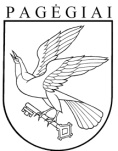 (Sutikimo statyti statinius ir įrengti įrenginius valstybinėje žemėje (pvz., hidrotechnikos statinius, kitus inžinerinius statinius ir kt.) formos pavyzdys) (Sutikimo statyti statinius ir įrengti įrenginius valstybinėje žemėje (pvz., hidrotechnikos statinius, kitus inžinerinius statinius ir kt.) formos pavyzdys) PagėgiųSavivaldybės merasVilniaus g. 9, 99288 Pagėgiai, tel. (8 441) 57 361,  faks. (8 441)  57 874, el. p. info@pagegiai.ltPagėgiųSavivaldybės merasVilniaus g. 9, 99288 Pagėgiai, tel. (8 441) 57 361,  faks. (8 441)  57 874, el. p. info@pagegiai.ltPagėgiųSavivaldybės merasVilniaus g. 9, 99288 Pagėgiai, tel. (8 441) 57 361,  faks. (8 441)  57 874, el. p. info@pagegiai.ltPagėgiųSavivaldybės merasVilniaus g. 9, 99288 Pagėgiai, tel. (8 441) 57 361,  faks. (8 441)  57 874, el. p. info@pagegiai.ltGavėjas______________ Nr. _________Į ______________ Nr. ________________ Pagėgių savivaldybės sutikimų statyti įvairius statinius ir įrengti įrenginius valstybinėje žemėje (pvz., hidrotechnikos statinius, kitus inžinerinius statinius ir kt.) išdavimo taisyklių 3 priedas(Sutikimo statyti statinius ir įrengti įrenginius valstybinėje žemėje (pvz., hidrotechnikos statinius, kitus inžinerinius statinius ir kt.) formos pavyzdys) PagėgiųSavivaldybės administracijaBiudžetinė įstaiga, Vilniaus g. 9, 99288 Pagėgiai, tel. (8 441) 57 482,  faks. (8 441)  57 874, el. p. info@pagegiai.lt . Duomenys kaupiami ir saugomi Juridinių asmenų registre, kodas 188746659Gavėjas____________    Nr. ______________Į  ____________  Nr. _______________PagėgiųSavivaldybės merasVilniaus g. 9, 99288 Pagėgiai, tel. (8 441) 57 361,  faks. (8 441)  57 874, el. p. info@pagegiai.ltPagėgiųSavivaldybės merasVilniaus g. 9, 99288 Pagėgiai, tel. (8 441) 57 361,  faks. (8 441)  57 874, el. p. info@pagegiai.ltPagėgiųSavivaldybės merasVilniaus g. 9, 99288 Pagėgiai, tel. (8 441) 57 361,  faks. (8 441)  57 874, el. p. info@pagegiai.ltGavėjas____________    Nr. ______________Į  ____________  Nr. ___________________________    Nr. ______________Į  ____________  Nr. _______________Pagėgių savivaldybės sutikimų statyti įvairius statinius ir įrengti įrenginius valstybinėje žemėje (pvz., hidrotechnikos statinius, kitus inžinerinius statinius ir kt.)                            5 priedas(Sutikimo statyti statiniusir įrengti įrenginius valstybinėje žemėje (pvz., hidrotechnikos statinius, kitus inžinerinius statinius ir kt.) formos pavyzdys)Gavėjas____________    Nr. ______________Į  ____________  Nr. _______________Gavėjas______________ Nr. _________________Į ______________ Nr. ________________ Išduoto sutikimo pavadinimas, data ir numerisŽemės ploto identifikacijaStatybą leidžiančio ar kito dokumento pavadinimas, data ir numerisTeisės laikinai naudotis valstybine žeme pabaigos terminasValstybinė žemė atlaisvinta nuo statybinių medžiagų, mechanizmų, įrangos. Nėra šiukšlių ir kitų atliekųTaip/NeAtkurtos valstybinės žemės dangosTaip/NeValstybinė žemė nėra aptverta ar kitaip apribotas patekimas į jąTaip/Ne